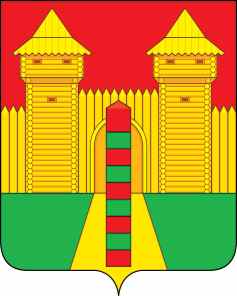 АДМИНИСТРАЦИЯ МУНИЦИПАЛЬНОГО ОБРАЗОВАНИЯ «ШУМЯЧСКИЙ РАЙОН» СМОЛЕНСКОЙ ОБЛАСТИФИНАНСОВОЕ УПРАВЛЕНИЕПРИКАЗ №31от 02.10.2019г. № 31О назначении ответственных лиц за
формирование , размещения и предоставления информации на едином портале бюджетной системы Российской ФедерацииВ соответствии с Постановлением Правительства Россмйской Федерации от 30.06.2015 г. №658 «О государственной интегрированной информационной системе управления общественными финансами «Электронный бюджет», приказом Министерства финансов Российской Федерации от 28 декабря 2016 года № 243н «О составе и порядке размещения и предоставления информации на едином портале бюджетной системы Российской Федерации» в целях организации работы на едином портале бюджетной системы Российской ФедерацииПРИКАЗЫВАЮ:Утвердить перечень ответственных лиц за организацию размещения информации на едином портале, выполнения мероприятий по формированию информации и представления ее для публикации на едином портале бюджетной системы Российской Федерации (далее- единый портал):1. Тимофеева  Елена  Валерьевна –Заместитель Начальника Финансового управления –начальник бюджетного отдела;2. Зарецкая Елена Владимировна-начальник отдела бухгалтерского учета и    отчетности;3. Столярова Ольга Викторовна- начальник отдела по казначейскому              исполнению бюджета;         4.Леваньков Дмитрий Александрович- начальник отдела автоматизированных систем управления.       2. Назначить ответственных лиц по утверждению информации для публикации на едином портале бюджетной системы Российской Федерации с ролью «Утверждение» по всем полномочиям Финансового управления Администрации муниципального образования «Шумячский район» Смоленской области : 1.Заходная Надежда Григорьевна – Начальник Финансового управления    2.Тимофеева Елена Валерьевна – Заместитель Начальника Финансового управления- начальник бюджетного отдела.        3. Назначить ответственных лиц Финансового управления Администрации муниципального образования «Шумячский район» Смоленской области по согласованию информации предоставленной сельскими поселениями муниципального района для публикации на едином портале бюджетной системы Российской Федерации с ролями «Просмотр», «Согласование» и «Утверждение» в следующем составе:1.Заходная Надежда Григорьевна – Начальник Финансового управления   2.Тимофеева Елена Валерьевна – Заместитель Начальника Финансового управления- начальник бюджетного отдела.       4. Наделить ответственных лиц правом подписи с использованием усиленной квалифицированной электронной подписи на едином портале бюджетной системы Российской Федерации. 5. Назначить  администратором информационной безопасности автоматизированного рабочего места пользователя, ответственного за техническое обеспечение работы в системе «Электронный бюджет»:         1. Леванькова Дмитрия Александровича- начальник отдела автоматизированных систем управления.       6. Начальнику отдела автоматизированных систем управления Леванькову Дмитрию Александровичу обеспечить регистрацию и техническое сопровождение работы ответственных лиц на едином портале.      7. Настоящий приказ вступает в силу с момента его подписания и распространяет свое действие на правоотношения, возникшие с 1 января 2020 года.Начальник Финансового управления		Н.Г. ЗаходнаяС приказом ознакомлены: